 Informes de gestión Organización del Despacho Judicial.Sala Segunda.El ingreso fue de 247 y la salida de 167 expedientes. Para un circulante de 4460 expedientes.Tiempo de tramitación de expedientes de El tiempo de tramitación en la Sala Segunda para el mes se fijó en un aproximado de 10.6 meses contando el tiempo de devolución. La composición promedio del tiempo de tramitación semestral se fijó en 10.6 meses. El detalle se muestra en el cuadro adjunto: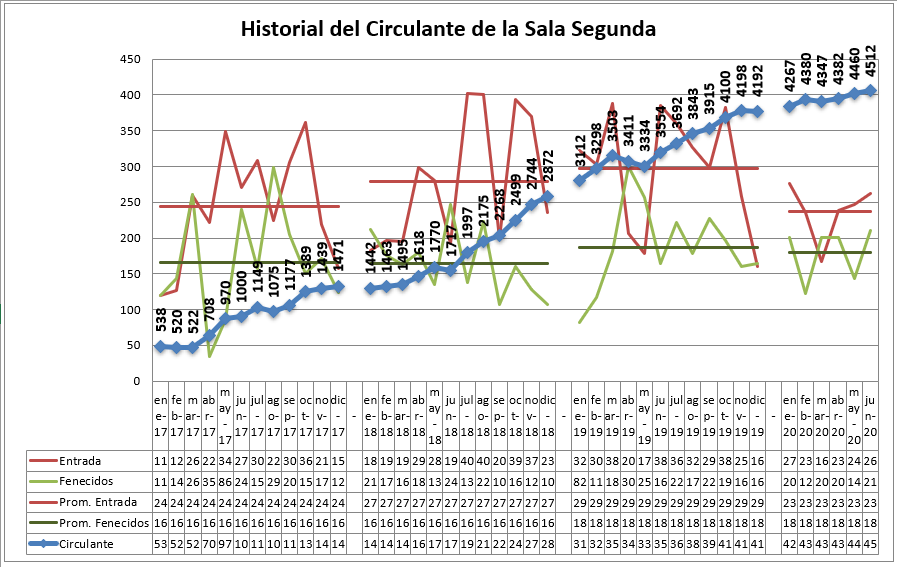 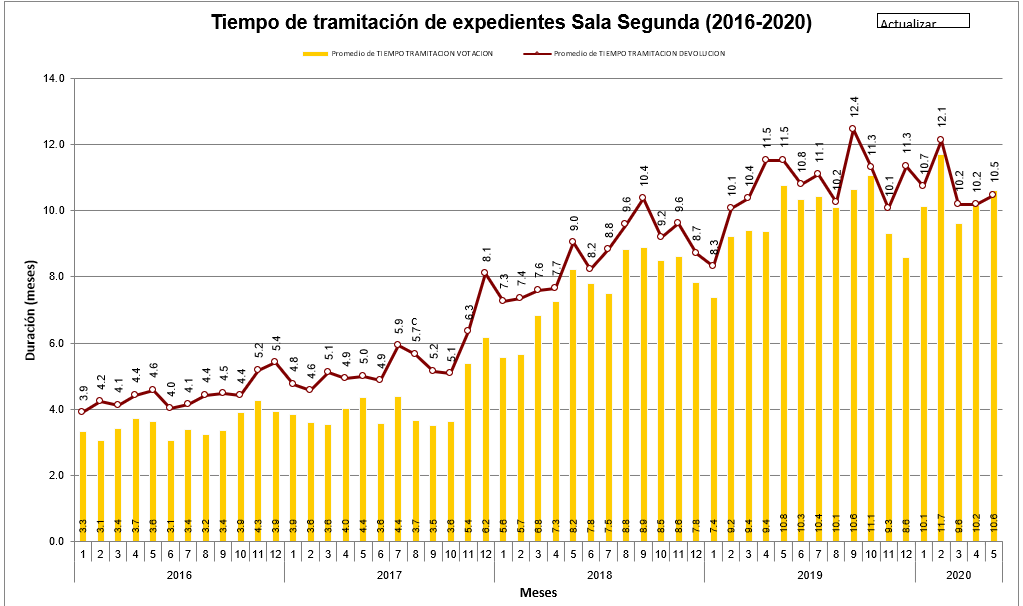 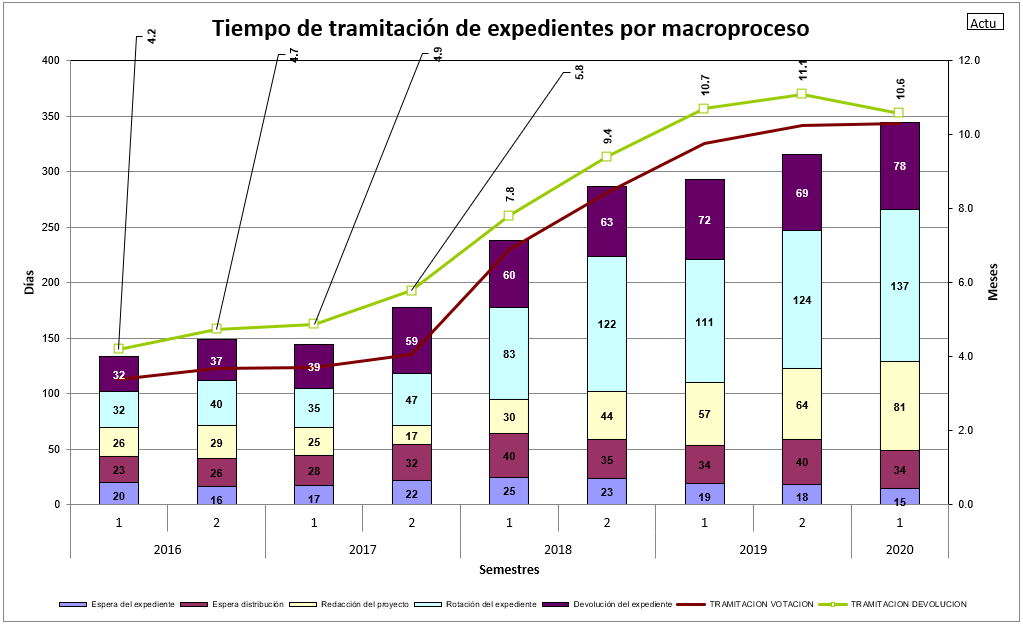 RUBROMayoESPERA DEL EXPEDIENTE15 DISTRIBUCIÓN34REDACCIÓN81ROTACIÓN137  DEVOLUCIÓN78